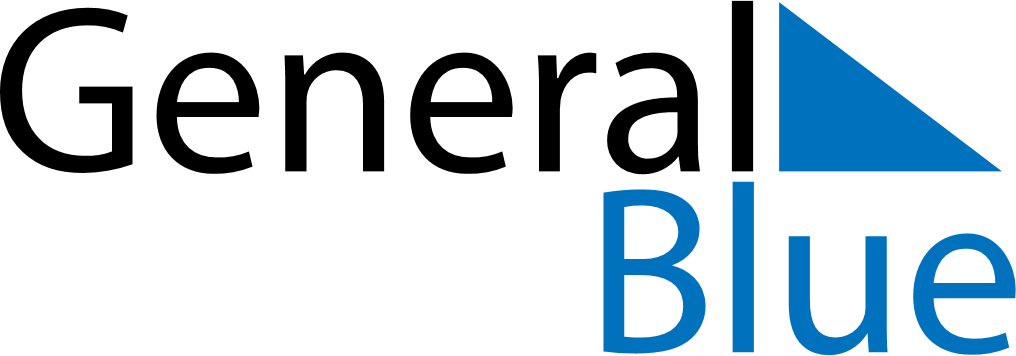 December 2024December 2024December 2024December 2024December 2024December 2024Puerto Cumarebo, Falcon, VenezuelaPuerto Cumarebo, Falcon, VenezuelaPuerto Cumarebo, Falcon, VenezuelaPuerto Cumarebo, Falcon, VenezuelaPuerto Cumarebo, Falcon, VenezuelaPuerto Cumarebo, Falcon, VenezuelaSunday Monday Tuesday Wednesday Thursday Friday Saturday 1 2 3 4 5 6 7 Sunrise: 6:41 AM Sunset: 6:11 PM Daylight: 11 hours and 29 minutes. Sunrise: 6:41 AM Sunset: 6:11 PM Daylight: 11 hours and 29 minutes. Sunrise: 6:42 AM Sunset: 6:11 PM Daylight: 11 hours and 29 minutes. Sunrise: 6:43 AM Sunset: 6:12 PM Daylight: 11 hours and 29 minutes. Sunrise: 6:43 AM Sunset: 6:12 PM Daylight: 11 hours and 28 minutes. Sunrise: 6:44 AM Sunset: 6:12 PM Daylight: 11 hours and 28 minutes. Sunrise: 6:44 AM Sunset: 6:13 PM Daylight: 11 hours and 28 minutes. 8 9 10 11 12 13 14 Sunrise: 6:45 AM Sunset: 6:13 PM Daylight: 11 hours and 28 minutes. Sunrise: 6:45 AM Sunset: 6:13 PM Daylight: 11 hours and 28 minutes. Sunrise: 6:46 AM Sunset: 6:14 PM Daylight: 11 hours and 27 minutes. Sunrise: 6:46 AM Sunset: 6:14 PM Daylight: 11 hours and 27 minutes. Sunrise: 6:47 AM Sunset: 6:14 PM Daylight: 11 hours and 27 minutes. Sunrise: 6:47 AM Sunset: 6:15 PM Daylight: 11 hours and 27 minutes. Sunrise: 6:48 AM Sunset: 6:15 PM Daylight: 11 hours and 27 minutes. 15 16 17 18 19 20 21 Sunrise: 6:48 AM Sunset: 6:16 PM Daylight: 11 hours and 27 minutes. Sunrise: 6:49 AM Sunset: 6:16 PM Daylight: 11 hours and 27 minutes. Sunrise: 6:49 AM Sunset: 6:17 PM Daylight: 11 hours and 27 minutes. Sunrise: 6:50 AM Sunset: 6:17 PM Daylight: 11 hours and 27 minutes. Sunrise: 6:50 AM Sunset: 6:18 PM Daylight: 11 hours and 27 minutes. Sunrise: 6:51 AM Sunset: 6:18 PM Daylight: 11 hours and 27 minutes. Sunrise: 6:51 AM Sunset: 6:18 PM Daylight: 11 hours and 27 minutes. 22 23 24 25 26 27 28 Sunrise: 6:52 AM Sunset: 6:19 PM Daylight: 11 hours and 27 minutes. Sunrise: 6:52 AM Sunset: 6:19 PM Daylight: 11 hours and 27 minutes. Sunrise: 6:53 AM Sunset: 6:20 PM Daylight: 11 hours and 27 minutes. Sunrise: 6:53 AM Sunset: 6:21 PM Daylight: 11 hours and 27 minutes. Sunrise: 6:54 AM Sunset: 6:21 PM Daylight: 11 hours and 27 minutes. Sunrise: 6:54 AM Sunset: 6:22 PM Daylight: 11 hours and 27 minutes. Sunrise: 6:55 AM Sunset: 6:22 PM Daylight: 11 hours and 27 minutes. 29 30 31 Sunrise: 6:55 AM Sunset: 6:23 PM Daylight: 11 hours and 27 minutes. Sunrise: 6:56 AM Sunset: 6:23 PM Daylight: 11 hours and 27 minutes. Sunrise: 6:56 AM Sunset: 6:24 PM Daylight: 11 hours and 27 minutes. 